Приложение № 6к Акту обследования ОСИк паспорту доступности ОСИ № 1от «____» _____________ 2019 г.Результаты обследования:Фото отчетМБДОУ «Детский сад №6 «Ласточка» ул. Сирина, 72Фото №1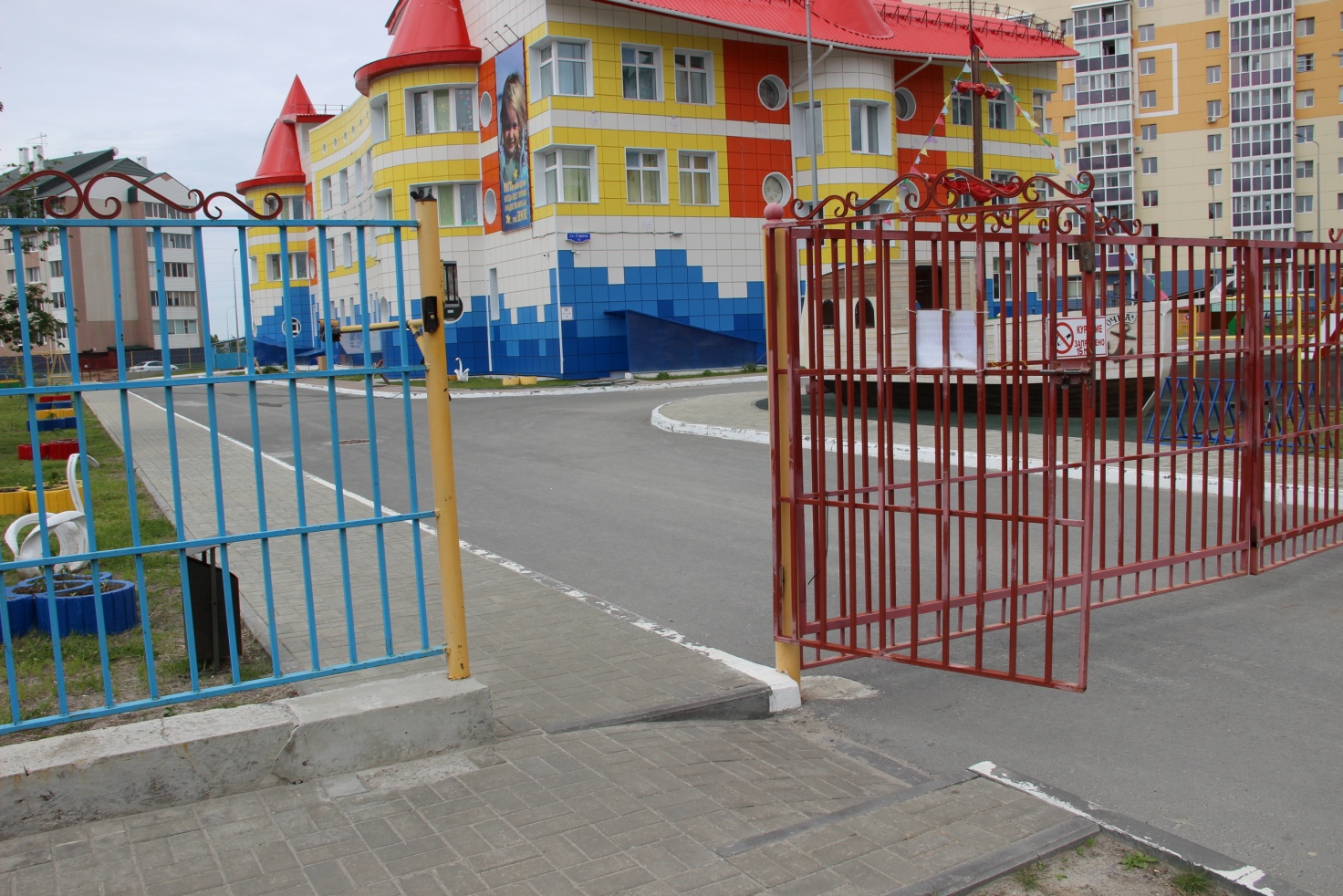 Фото №2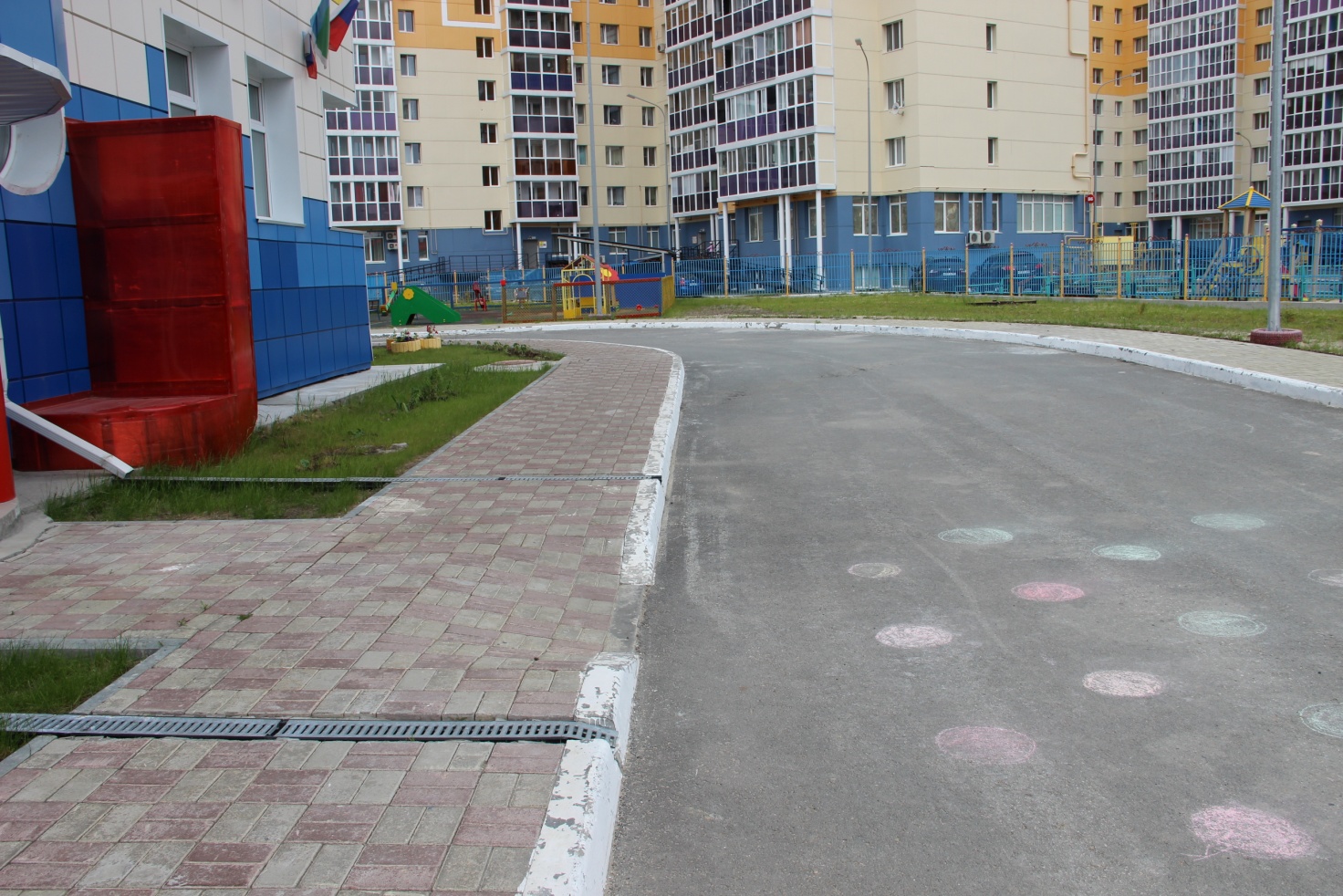 Фото №3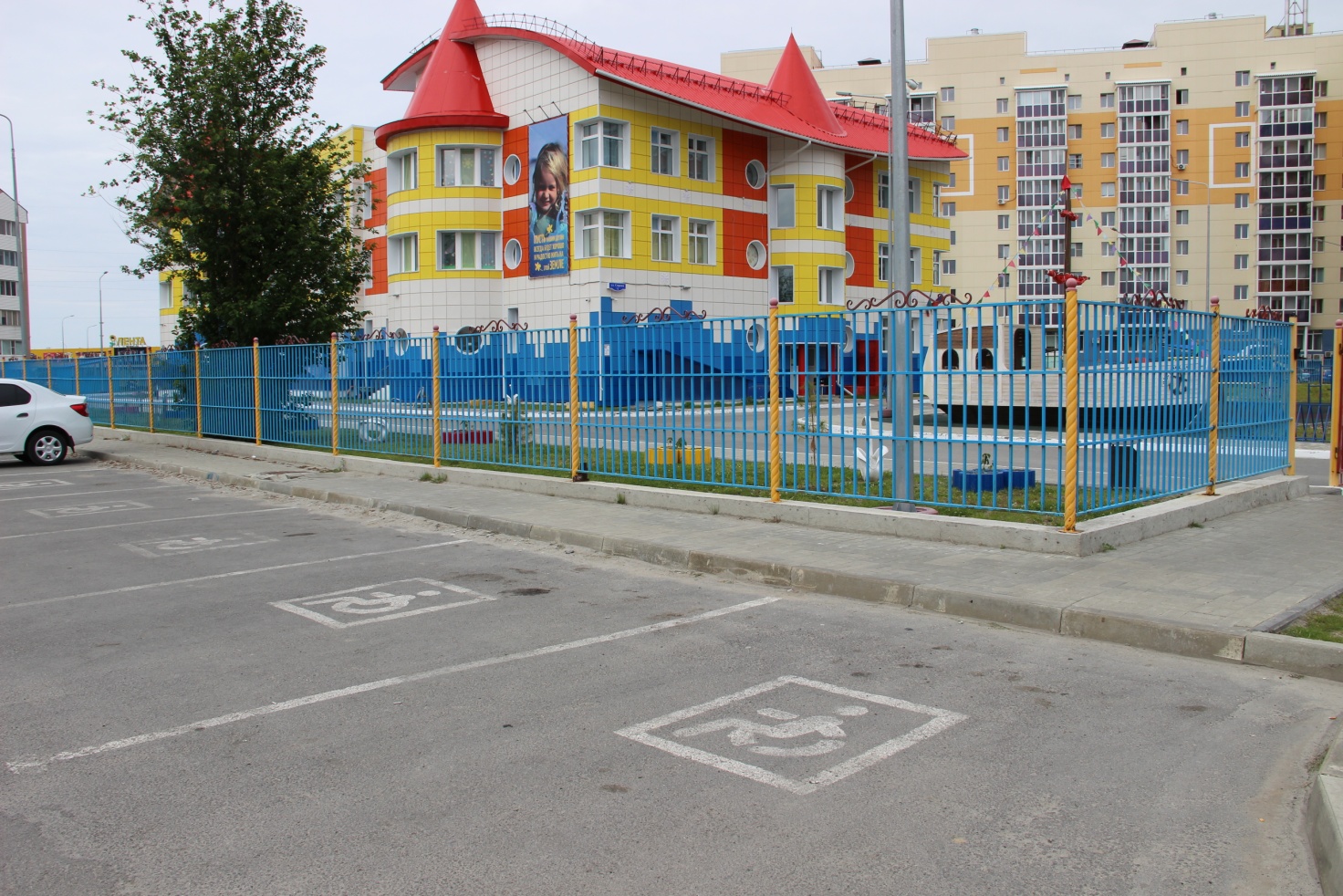 Фото №4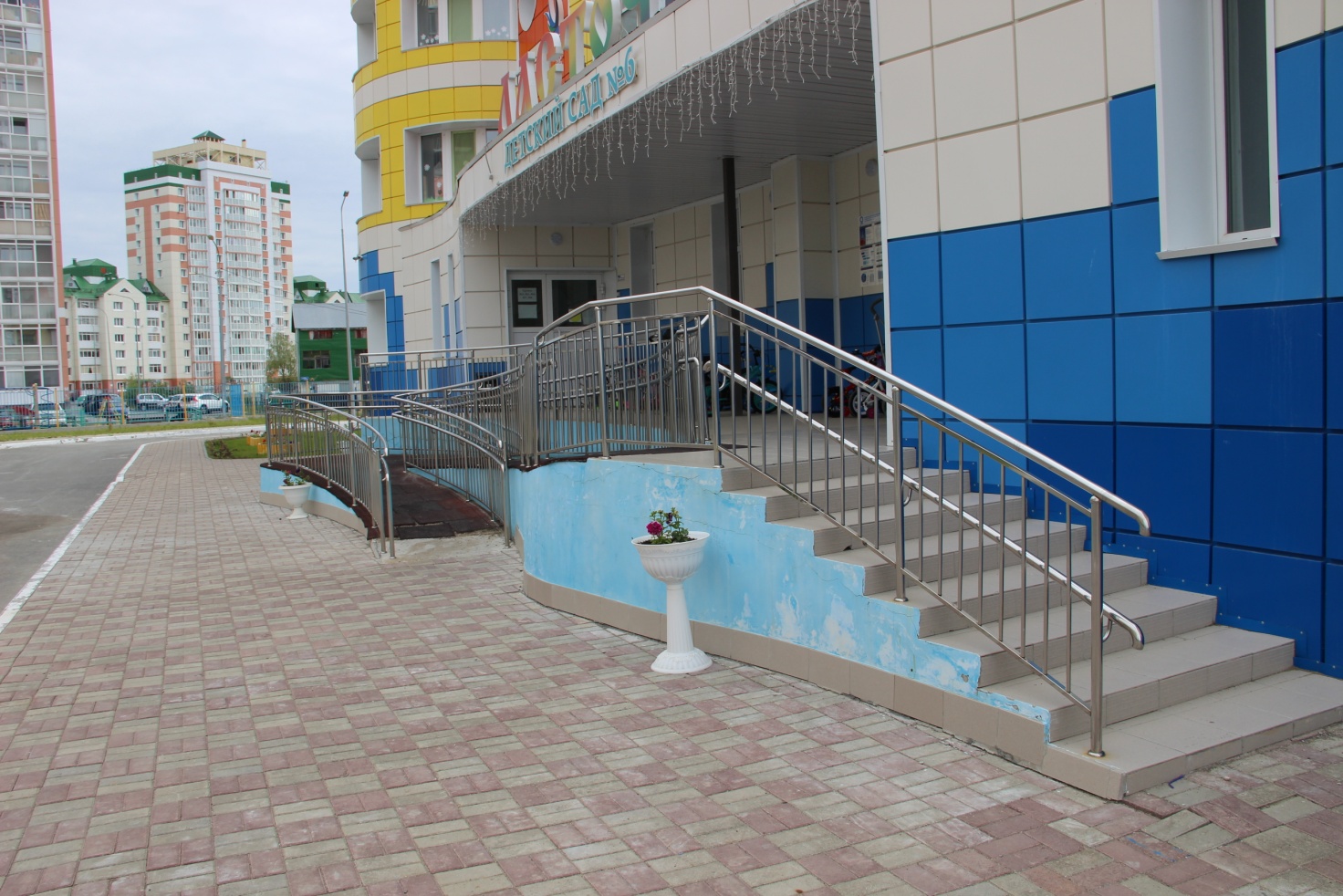 Фото №5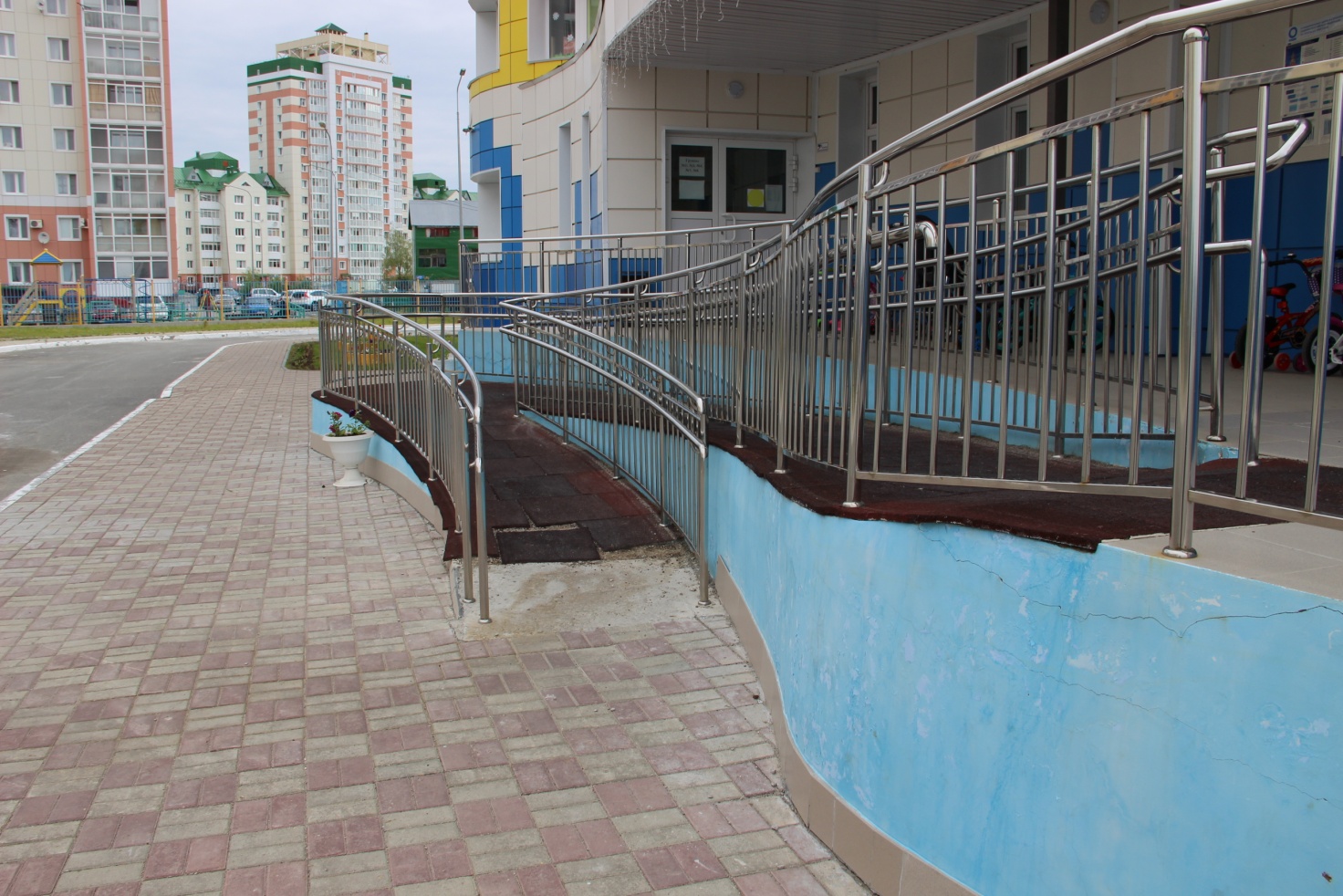 Фото №6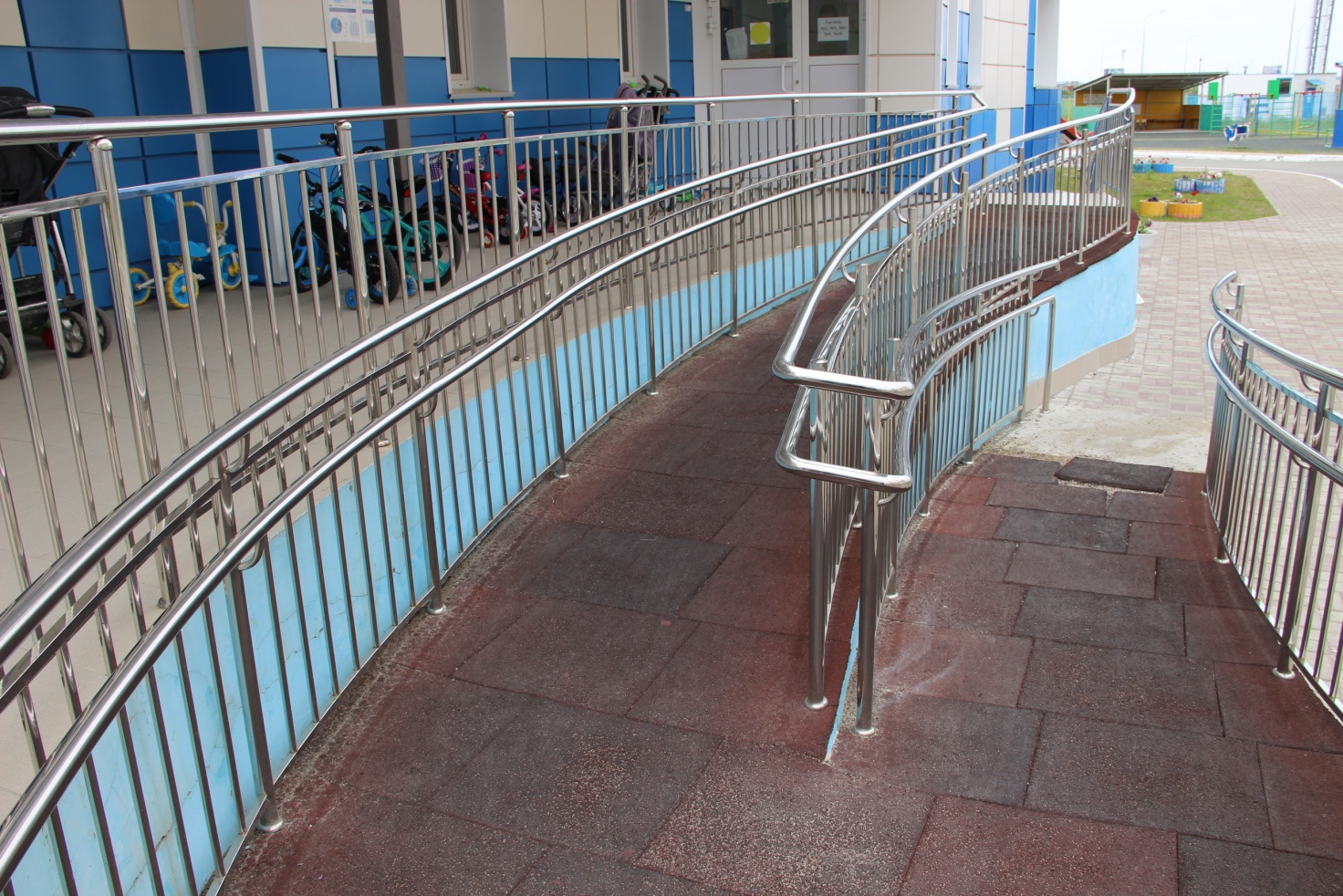 Фото №7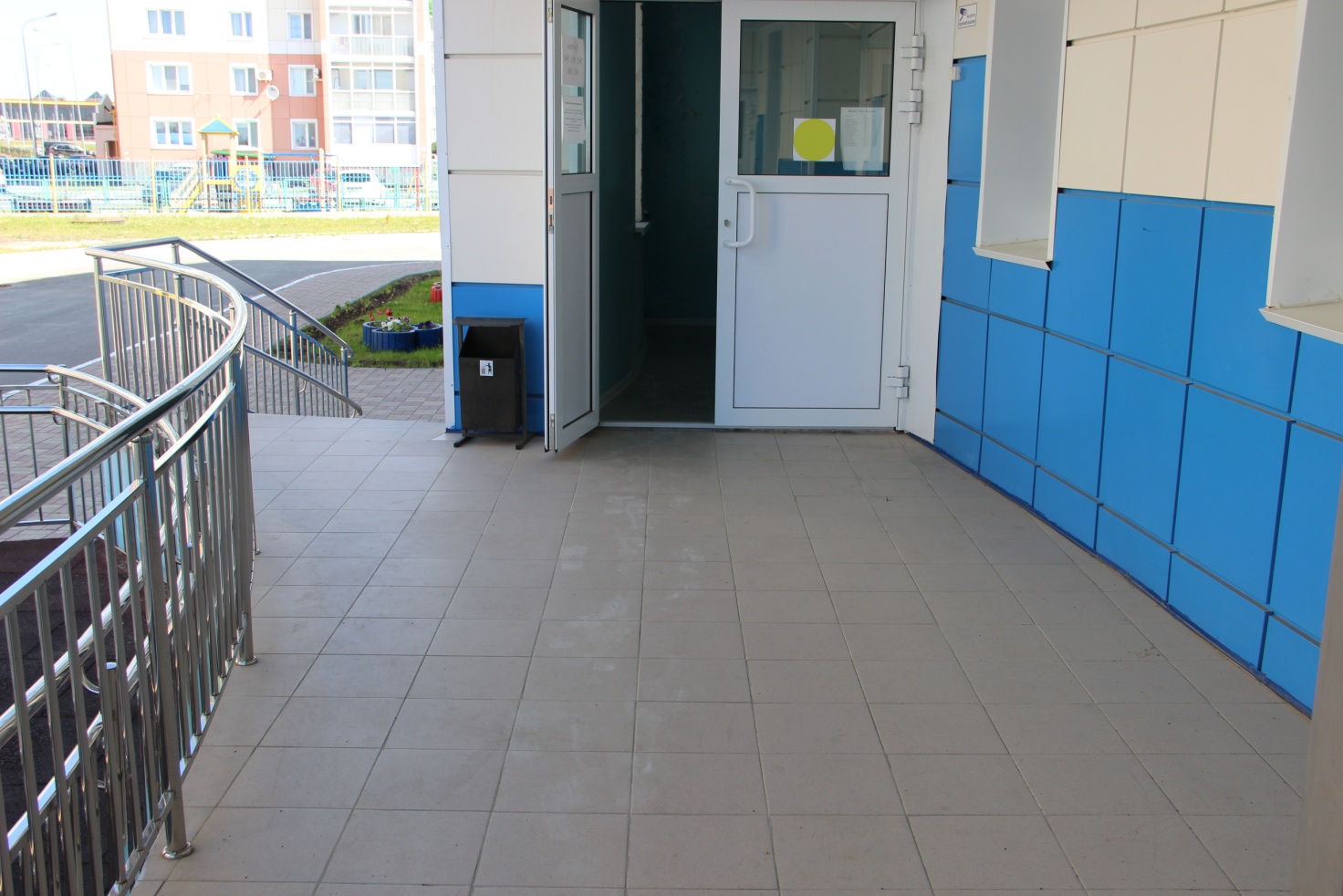 Фото №8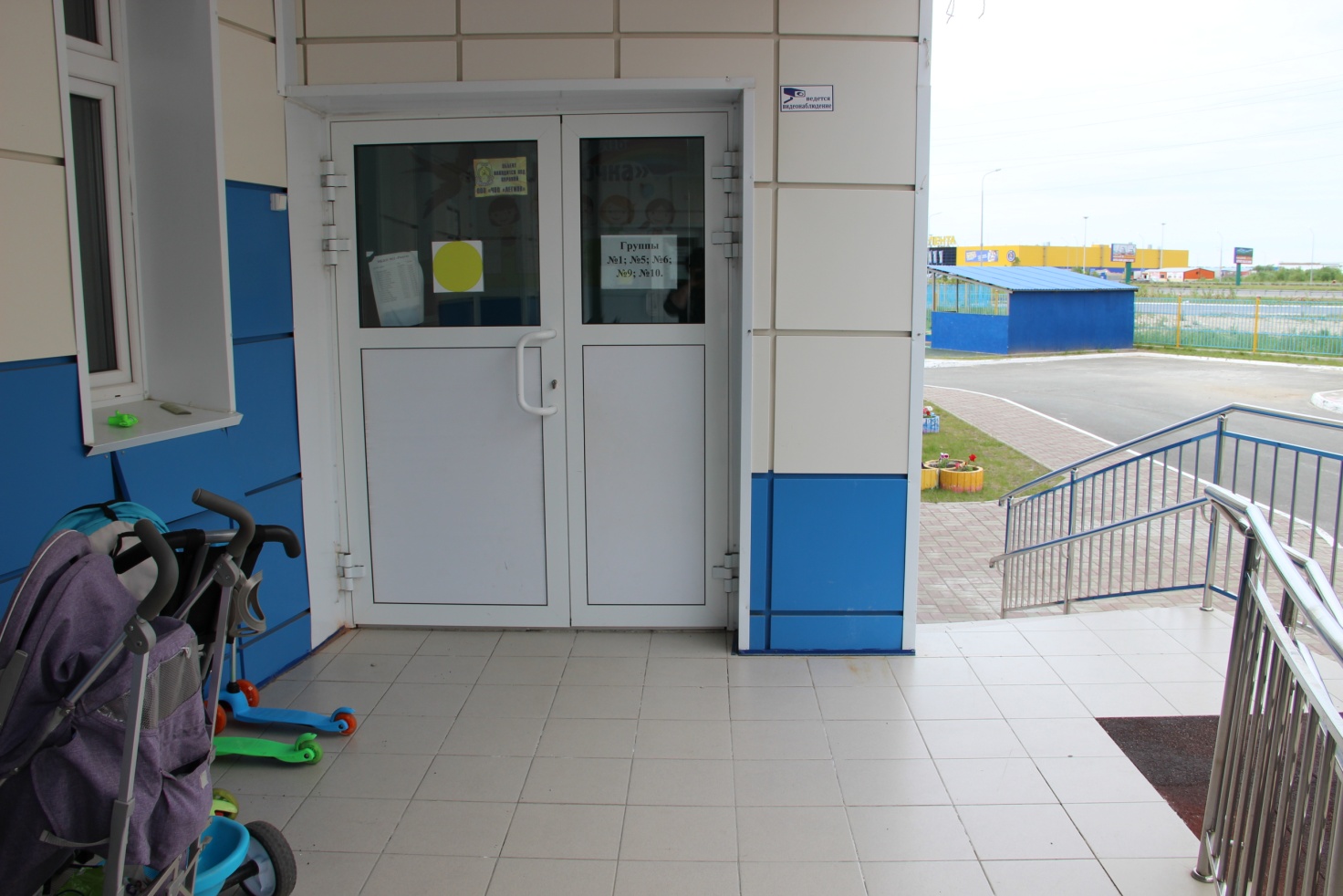 Фото №9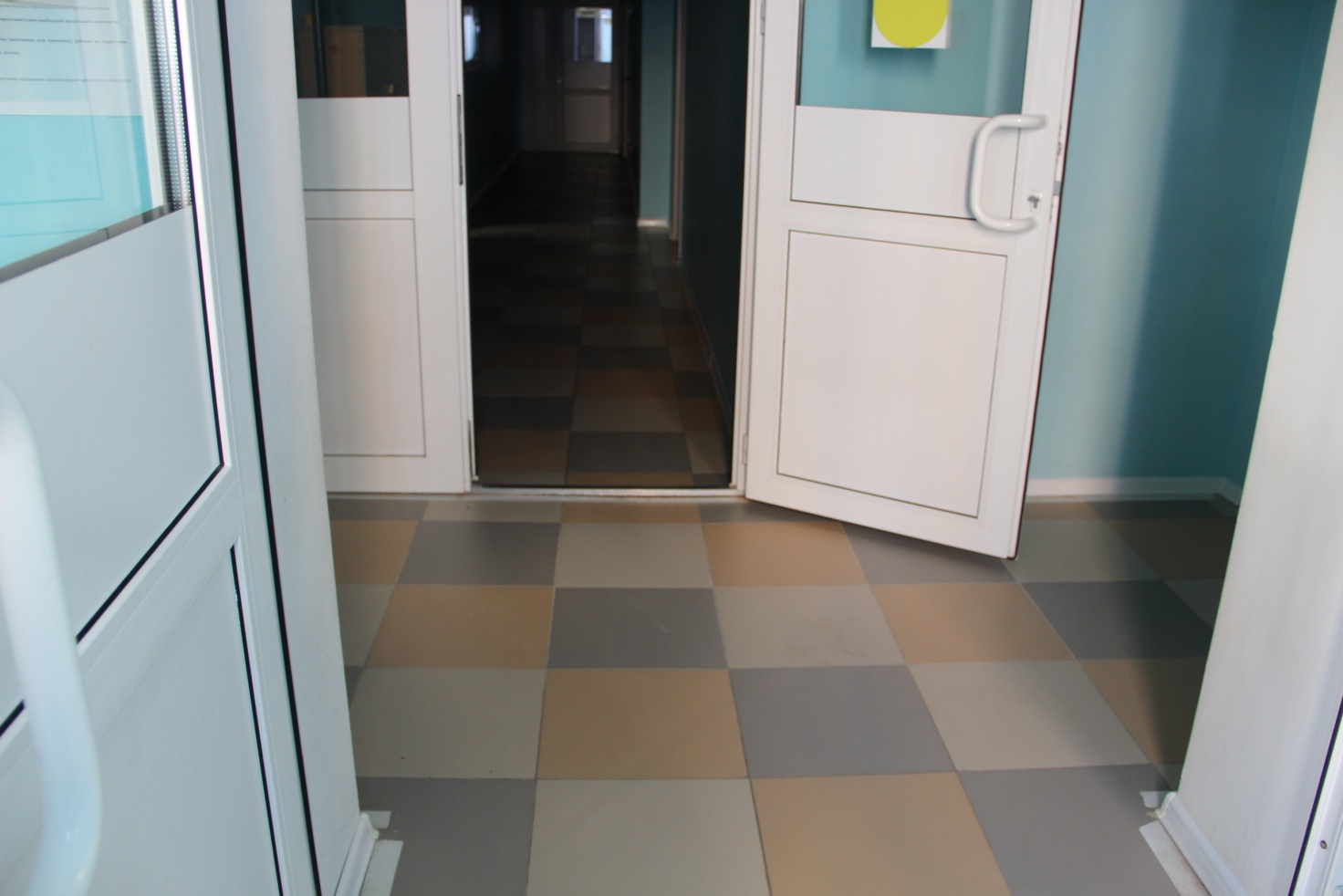 Фото №10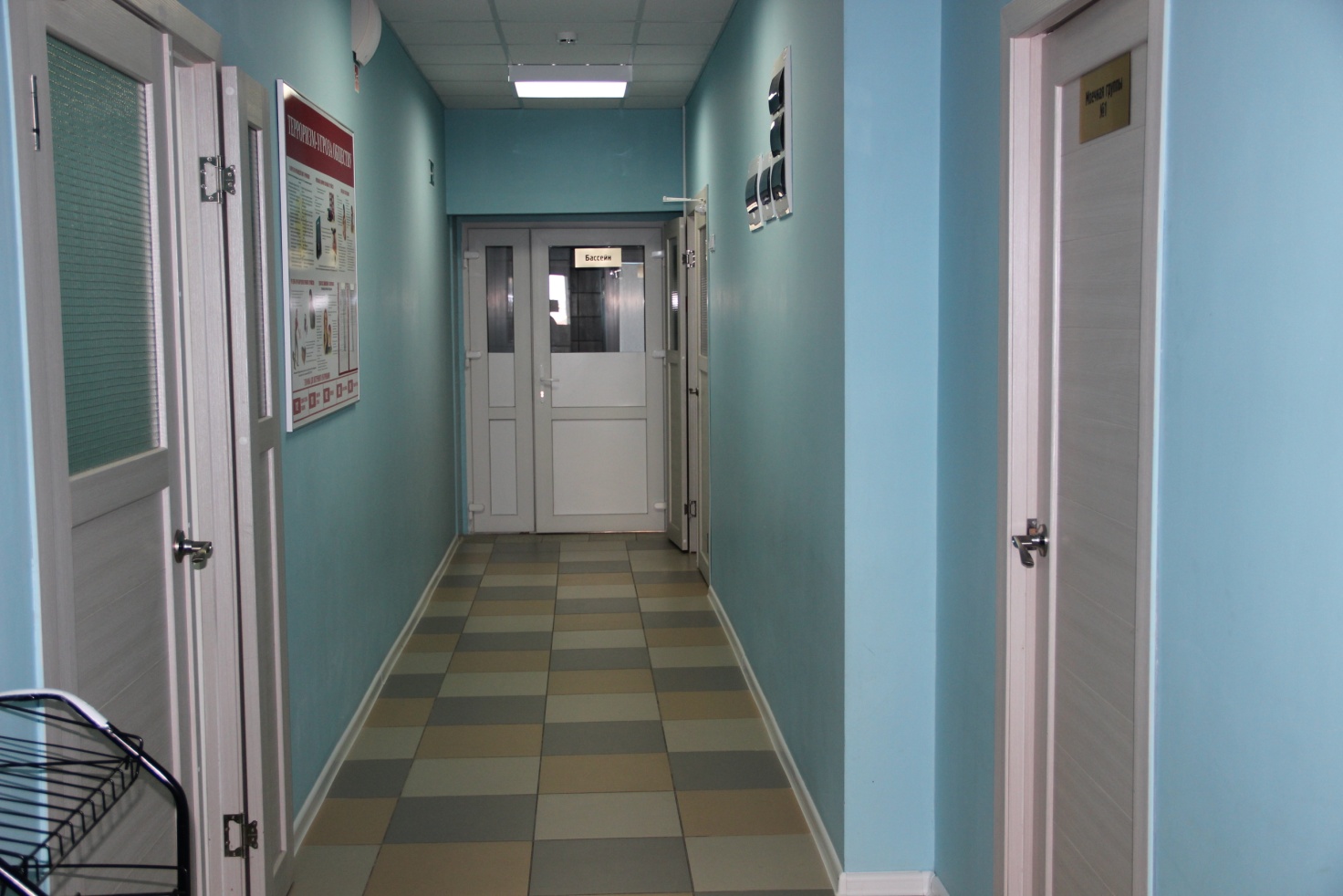 Фото №11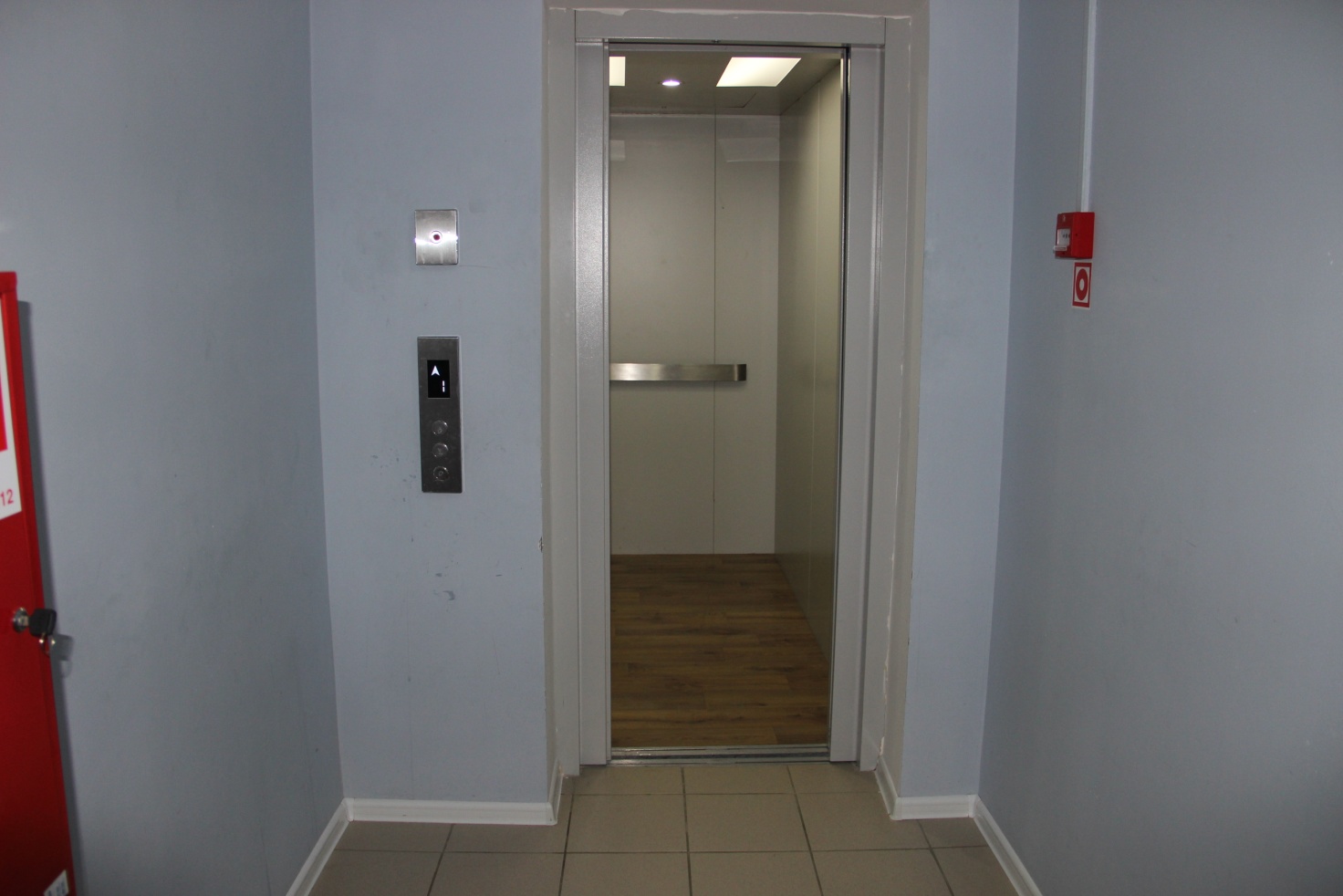 Фото №12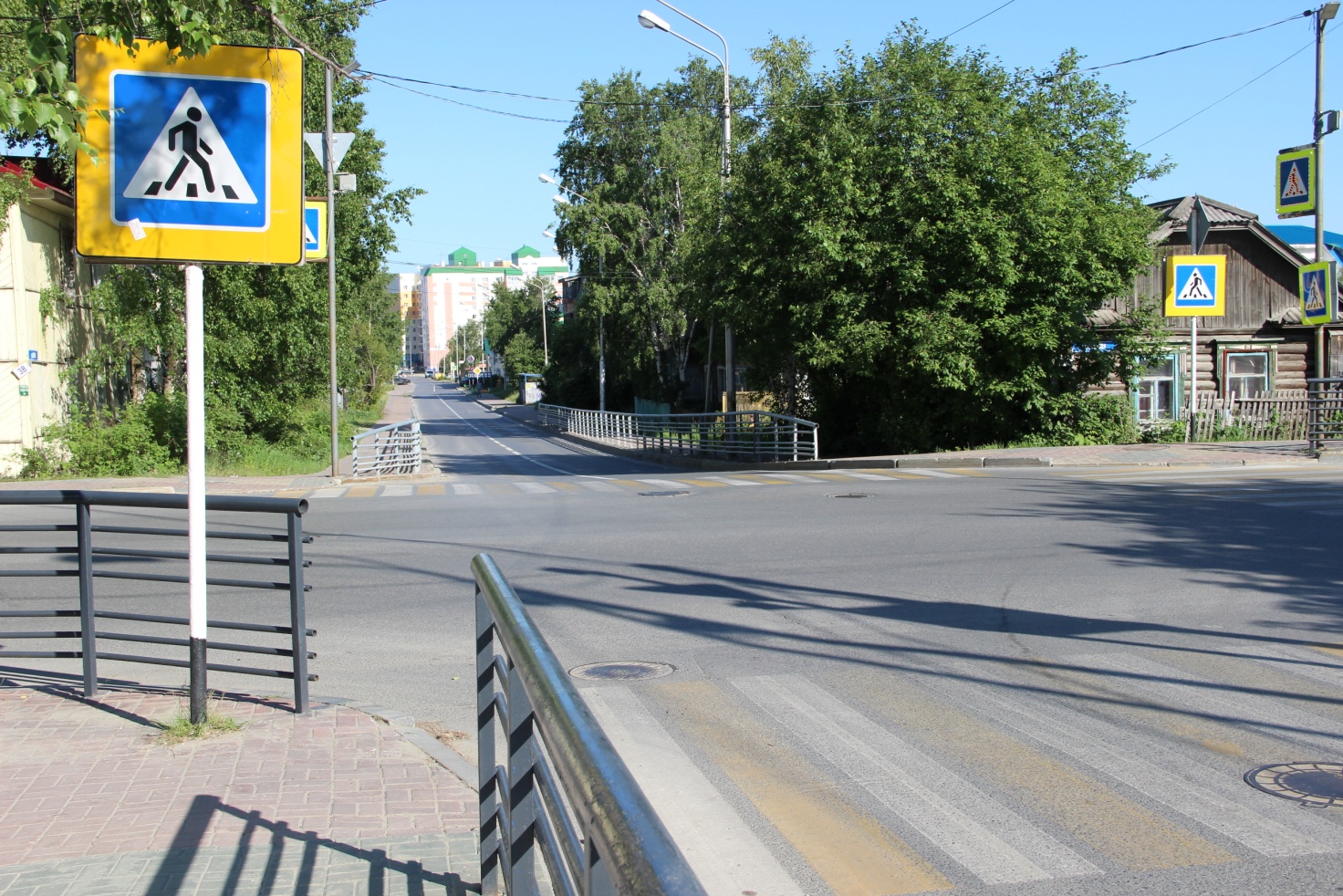 Фото №13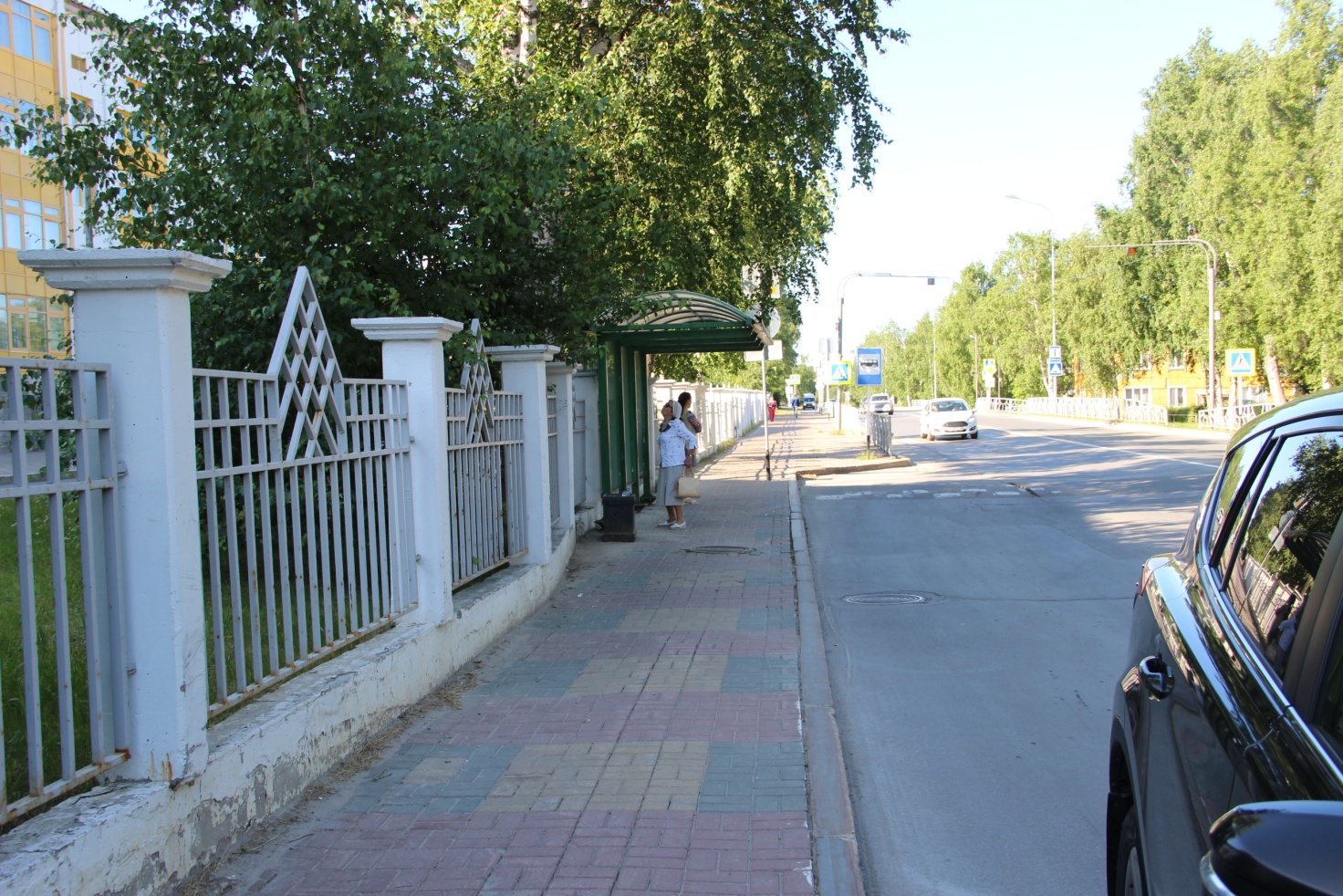 